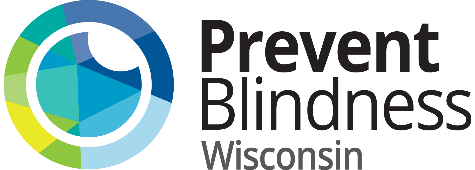 Qhov kev tshaj qhia ntawm koj daim ntawv xov xwm hauv tsev kawm ntawv…Kev Lim Xyuas Kev Pom Kev Rau [Hnub Ntawm Lub Lim Tiam, Hli, Hnub] 	1 hauv 20 cov me nyuam ua ntej yuav kawm ntawv thia 1 hauv 4 ntawm cov me nyuam zoo tso-kawm ntawv uas muaj teeb meem rau kev pom kev, and nws tsis yooj yim tas li rau kev kuaj pom. Qee thaum cov me nyuam muaj teeb meem rau kev ntsia pom thiab yeej tsis paub tias lawv tab tom pom lub ntiaj teb txawv dua lwm tus. Kev pom kev zoo yog ib qho tseem ceeb rau kev kawm thiab kev muaj yeej nyob hauv tsev kawm ntawv. Txhua tus ntawm cov me nyuam, 80% ntawm qhov kawm paub uas yog tshwm sim rau qhov muag. Cov teeb meem rau kev pom kev tuaj yeem ua kom nyuaj rau cov me nyuam nyeem ntawv thiab kawm ntawv, tshaj qhov no, coob tus yuav poob ntawv tom tsev kawm los sis muaj teeb meem kev coj cwj pw. Nco ntsoov hais tias koj tus me nyuam yog qhov zeem muag npaj txhij rau kev muaj yeej hauv tsev kawm, peb tau teev caij rau kev lim xyuas kev pom kev rau cov me nyuam kawm ntawv nyob rau hauv 4K, 5K, qib 1, qib 3, thiab qib 5.Yog hais tias koj tus me nyuam rau tsom iav, thov nco ntsoov kom lawv nqa cov tsom iav tuaj tom tsev kawm lub sij hawm no. Yog hais tias koj tus me nyuam tsis tau hla kev lim xyuas, peb yuav xa ib daim ntawv tuaj tom tsev seb koj puas tau teev caij rau kev tshuaj xyuas qhov muag rau koj tus me nyuam. Yog tsis pom muaj teeb meem dab tsi, koj yuav tsis tau txais tsab ntawv. Yog koj muaj cov lus nug los sis cov teeb meem hais txog kev lim xyuas kev pom kev, thov hu rau koj tus kws kho mob tom lub tsev kawm ntawv. 